Zaokruži/precrtaj/podcrtaj predmete koji se nalaze u razredu. Kako bi ti bilo lakše, stavljam sliku našeg razreda. 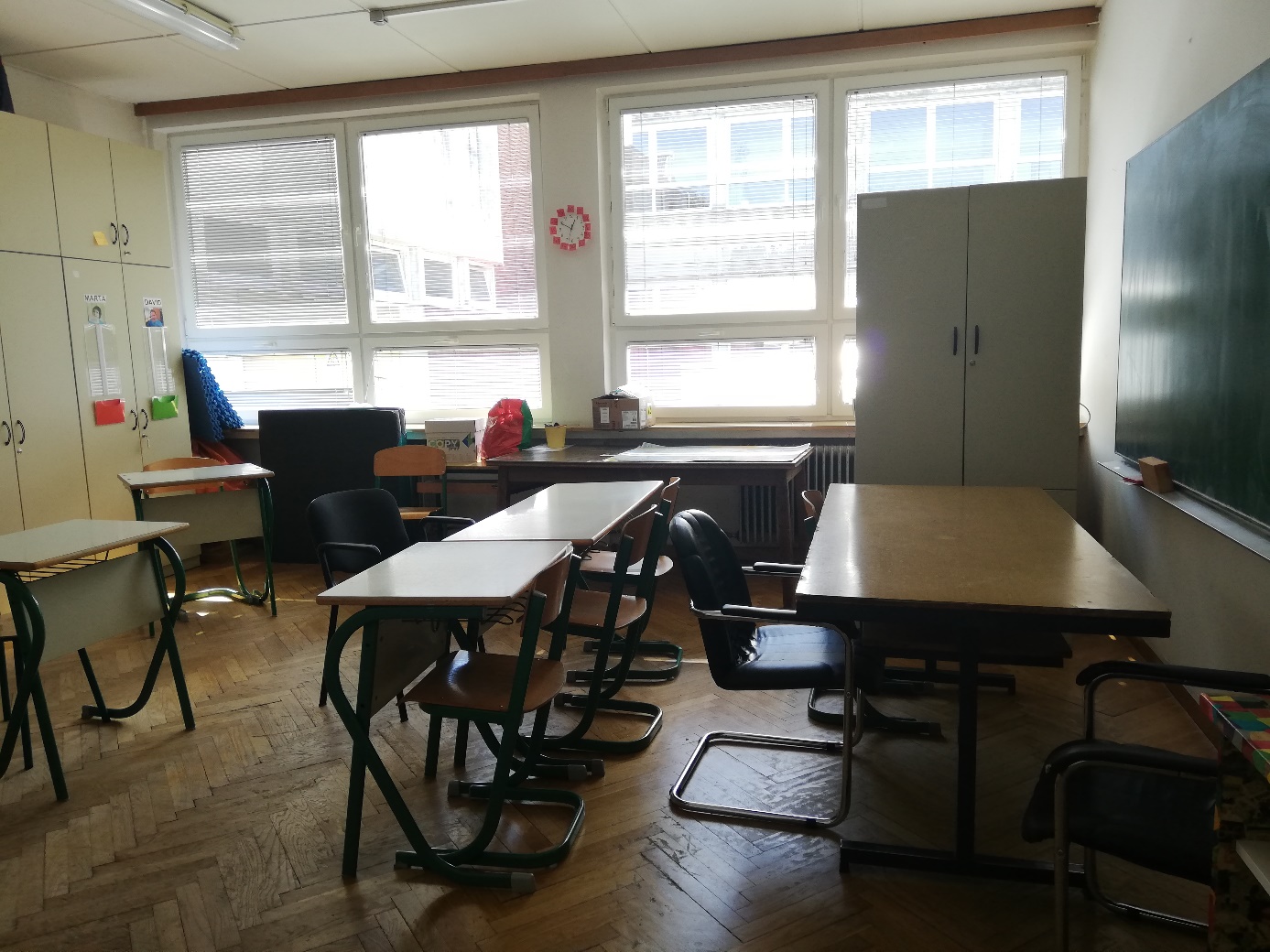 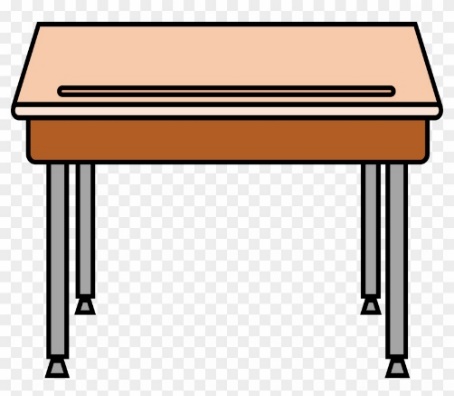 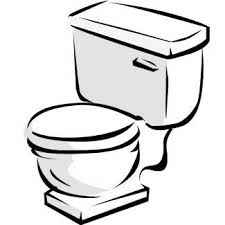 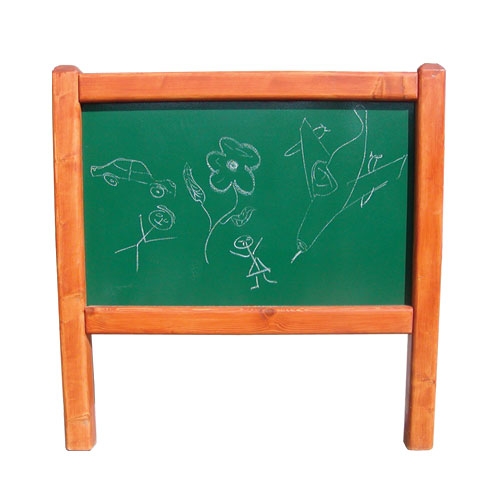 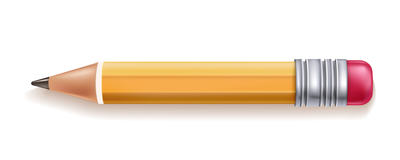 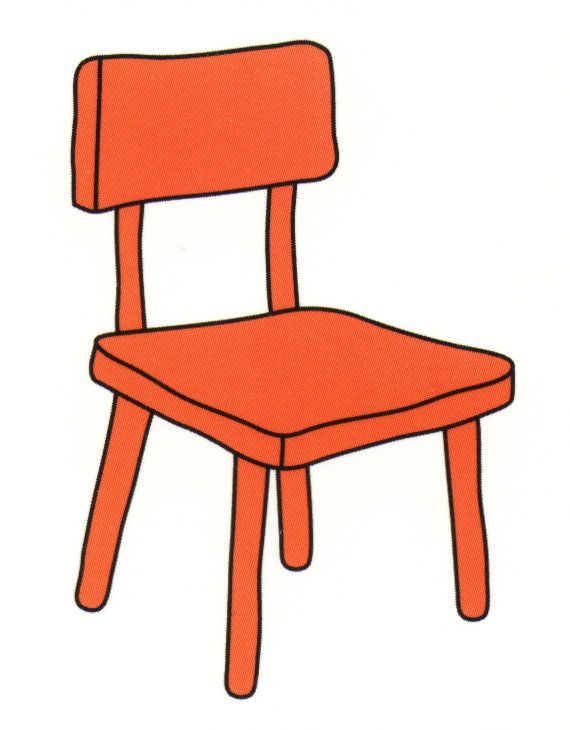 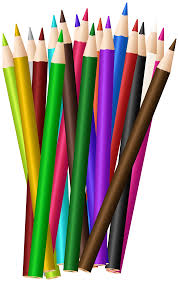 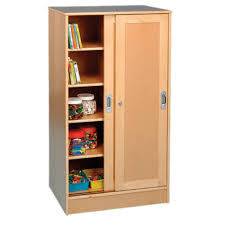 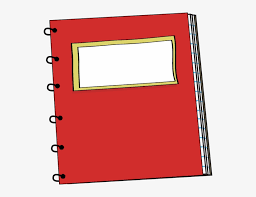 